Спецификация на каркас 18*136Ориентировочная стоимость такого каркаса на складе Поставщика – 3383руб/м2 (цена на октябрь 2021г.)- При увеличении-уменьшении длины каркаса, количество пересчитывается.- Комплектацию возможно менять – кровля плиты ребристые или сэндвич панель - металлопрофиль, стены полностью панели ПСТ или сэндвич панель- Расчёты произведены предварительные, более детальные после составления проектной документации.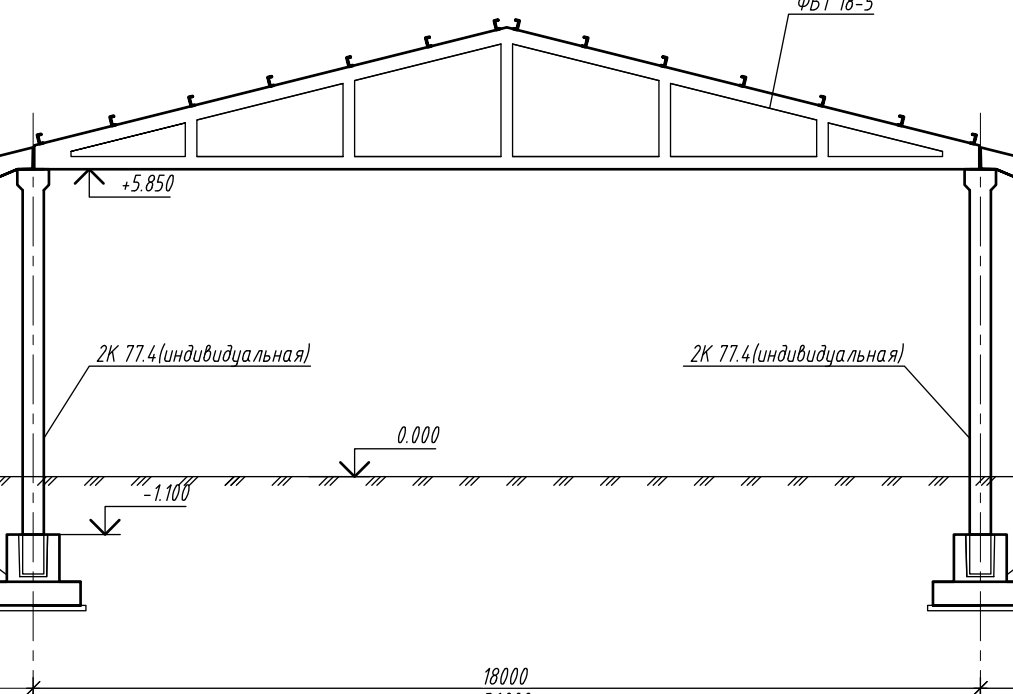 По вопросам цены, условий поставки, проектирования, строительства обращаться к менеджеру корпоративных продаж - Баклашов Руслан Владимирович, 8-913-210-16-93, E-mail: sale5@gbisib.ruНаименованиеКол-во шт. к заказуМасса 1шт/тн.всего тн.Объем изд. М3 на шт.Объем изд. М3 всегоФБТ 18-5, ферма - серия 1.863-1236,35146,052,5458,42ФБ6-1, Балка - серия 1.415-1441,6070,380,6227,282К 77.4, колонна - серия 1.823.1-2463,68169,051,4767,62ФА2-1, стакан фундамента серия 1.412-1/77235,00115,00246